Publicado en Madrid el 28/05/2018 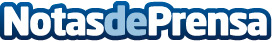 Lingokids mejora su versión Premium y añade clases de inglés por videoconferenciaLa nueva versión incluye 4 clases particulares online al mes por videoconferencia con profesores nativos en sesiones de media hora
Datos de contacto:NuriaNota de prensa publicada en: https://www.notasdeprensa.es/lingokids-mejora-su-version-premium-y-anade Categorias: Nacional Idiomas Educación Emprendedores E-Commerce Ocio para niños Dispositivos móviles http://www.notasdeprensa.es